Lesson 3: Interpret EquationsStandards AlignmentsTeacher-facing Learning GoalsRepresent the relationship between division and fractions with equations.Student-facing Learning GoalsLet’s use equations to show the relationship between division and fractions.Lesson PurposeThe purpose of this lesson is for students to write equations to represent division situations and relate each part of the equation to the situation.In previous lessons, students developed the understanding that  . In this lesson, students deepen their understanding of the relationship between division and fractions. They write equations and explain how each part of the equation corresponds to a situation.Access for: Students with DisabilitiesRepresentation (Activity 1) English LearnersMLR2 (Activity 2)Instructional RoutinesMLR3 Clarify, Critique, Correct (Activity 1), What Do You Know About _____? (Warm-up)Lesson TimelineTeacher Reflection QuestionIn tomorrow’s lessons, students will be writing situations to match division expressions. In what ways is division used by your students' families and communities? Be prepared to share a few division situations that will be familiar to students during tomorrow’s lesson.Cool-down(to be completed at the end of the lesson)  5minShare WaterStandards AlignmentsStudent-facing Task Statement3 liters of water are shared equally by 5 people. How much water does each person get? Write a division equation to represent the situation. Draw a diagram if it is helpful.Student ResponsesEach person gets  liters of water, .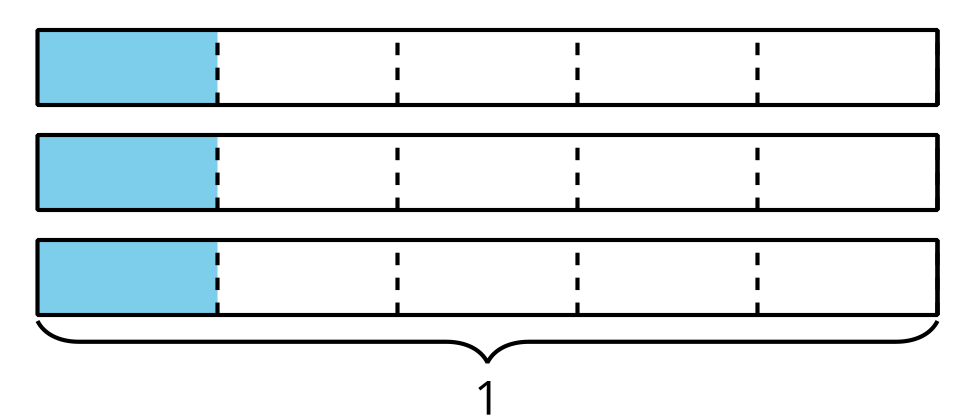 Addressing5.NF.B.3Warm-up10 minActivity 120 minActivity 215 minLesson Synthesis10 minCool-down5 minAddressing5.NF.B.3